Program73rdAnnual MeetingSouthern Weed Science Society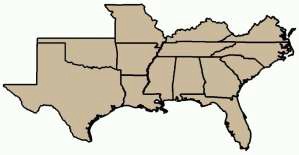 SWSSTheme:“It’s Your Time”January 26-30, 2020Beau Rivage Resort and CasinoBiloxi, MSPLEASE SUBMIT ABTRACTS TO WEBSITE PRIOR TO MEETINGPLEASE SUBMIT POWERPOINT FILES TO WEBSITELocal Arrangements CommitteeSpecial Events	Endowment FunctionSunday, January 26, 20207:00 a.m. – 3:00 p.m.Graduate Student Mixer/SpeakerSunday, January 26, 20205:00 p.m. – 7:00 p.m.SWSS General Session Monday, January 27, 20201:00 p.m. – 3:00 pmGraduate Student LuncheonTuesday, January 28, 202012:00 p.m. – 2:00 p.m.Graduate Student Quiz BowlTuesday, January 28, 20205:00 p.m. – 6:00 p.m.Christian Fellowship BreakfastWednesday, January 29, 20206:30 a.m. – 7:45 a.m.SWSS Awards LuncheonWednesday, January 29, 202012:00 p.m. – 2:00 p.m.Women’s Networking EventWednesday, January 29, 20205:00 p.m. – 6:15 p.m.SWSS Graduate Awards MixerWednesday, January 29, 20205:30 p.m. – 8:30 p.m.Future Meetings	Hilton Knoxville/Knoxville Convention CenterKnoxville, TN – January 24-28, 2021AT&T Executive Education and Conference CenterAustin, TX – January 23-27, 2022Southern Weed Science Society Officers	PRESIDENTJames C. Holloway, Jr. Syngenta Crop Protectionjames.holloway@syngenta.com(731) 423-0804PRESIDENT ELECTEric P WebsterLSU AgCenterewebster@agcenter.lsu.edu(225) 281-9449VICE PRESIDENTClete YoumansBASF Corporationcletus.youmans@basf.com(731) 445-8880PAST PRESIDENTBob ScottUniversity of Arkansas Rice Research Stationbscott@uaex.edu(501) 676-3124SECRETARY-TREASURERJim BrosnanUniversity of Tennesseejbrosnan@utk.edu(865) 474-0744EDITOR Muthu BagavathiannanTexas A&M Universitymuthu@tamu.edu(479) 387-1674MEMBERS-AT-LARGE (ACADEMIA)Jason Bond 	Todd BaughmanMississippi State University 	Oklahoma State Universityjbond@drec.msstate.edu 	todd.baughman@okstate.edu(662) 686-3282 	(580) 224-0623MEMBERS-AT-LARGE (INDUSTRY)Greg Stapleton 	Eric CastnerBASF Corporation 	FMCgregory.stapleton@basf.com 	eric.p.castner@cdupont.com(731) 589-2629	(817) 597-1852WSSA REPRESENTATIVEJohn ByrdMississippi State Universityjbyrd@pss.msstate.edu(662) 325-4537BUSINESS MANAGER (EX-OFFICIO)Kelley MazurIMI Groupkelley@imigroup.org(303) 327-8016CONSTITUTION AND OPERATING PROC (EX-OFFICIO)Carroll JohnsonWhitetail Institutecarroll@whitetailinstitute.com(229) 402-1503STUDENT REPRESENTATIVE (EX-OFFICIO)Jordan Craft, Virginia Tech.jcraft1@vt.eduSouthern Weed Science SocietyCommittees and ChairpersonsProgram Section ChairsRegistrationMONDAY, January 27, 20208:00 a.m. – 5:00 p.m.TUESDAY, January 28, 20208:00 a.m. – 5:00 p.m.WEDNESDAY, January 29, 20208:00 a.m. – 3:00 p.m.Displays and PostersSet-up time for displays and the Poster Session is 10:00 am to noon on Monday, January 27, 2020 in the Camellia Ballroom. The poster area will be open from 3:00 pm to 5:00 pm on Monday, 7:00 am to 5:00 pm on Tuesday, and 7:00 am to 3:00 pm on Wednesday. Authors of even numbered posters will be present to discuss their posters from 7:00 am to 8:00 am on Tuesday.Authors of odd numbered posters will be present from 7:00 am to 8:00 am on Wednesday.Contest poster Authors do not have to be present for judging.Displays and Posters must be removed before 3:00 pm on Wednesday, January 29, 2020.Silent AuctionSilent Auction will take place in Pre-Function Area and will close on Wednesday, January 29, 2020 at 1:00 pm. Auction item pick up will immediately follow and close at approximately 3:00 pm.Location of Events	PROGRAM OVERVIEWSchedule of Events and MeetingsSUNDAY, January 26, 20207:00 am – 3:00 pm	Endowment Function	The Preserve Golf Club8:00 am – 5:00 pm	Local Arrangements	Gardenia5:00 pm – 6:00 pm 	SWSS Executive Board Meeting	Azalea D5:00 pm – 7:00 pm 		Graduate Student Professional    	  Development	Magnolia Ballroom B and C	Sponsored: Syngenta Crop ProtectionMONDAY, January 27, 20207:00 am – 8:00 am 	Local Arrangements/Session Chairs	Azalea D 7:00 am – 5:00 pm 	Local Arrangements	Gardenia8:00 am – 5:00 pm	Registration/Presentation Loading	Registration Desk8:00 am – 9:00 am	Endowment Foundation Committee	Azalea A8:00 am – 9:00 am 	Sustaining Membership Committee	Azalea B9:00 am – 10:00 am 	Site Selection Committee	Azalea A9:00 am – 10:00 am	Weed Resistance and	Technology Stewardship Committee	Azalea B9:00 am – 10:00 am	Student Contest Committee	Azalea C10:00 am – 11:00 am	Finance Committee	Azalea B10:00 am – Noon	Legislative & Regulatory Committee	Azalea A11:00 am – Noon	SWSS Executive Board Meeting	Azalea D1:00 pm – 2:50 pm	Opening – General Session	Magnolia Ballroom5:00 pm – 6:00 pm	SWSS Business Meeting	Magnolia BallroomImmediately after	Weed Contest CommitteeBusiness Meeting	Magnolia BallroomTUESDAY, January 28, 20206:00 am – 8:00 am	Graduate Student Contest Judges		Breakfast 		Azalea ABC7:00 am – 7:00 pm	Local Arrangements	Gardenia	8:00 pm – 5:00 pm 	Graduate Student Contest Judges 	Work Room		Oaks Boardroom8:00 am – 5:00 pm	Registration/Presentation Loading
	Registration DeskNoon – 2:00 pm	Graduate Student Luncheon	Azalea ABC5:00 pm – 6:00 pm 	Graduate Student Quiz Bowl	Magnolia Ballroom	Sponsored by Bayer CropScienceWEDNESDAY, January 29, 20206:30 am – 7:45 am	SWSS Christian Fellowship Breakfast 	Azalea ABC8:00 am – 5:00 pm	Registration/Presentation Loading
	Registration Desk7:00 am – 5:00 pm 	Local Arrangements	GardeniaNoon – 2:00 pm	SWSS Awards Luncheon	Magnolia Ballroom5:00 pm – 6:00 pm 	Women’s Networking Event 	Azalea ABC	Sponsored by Corteva Agriscience  5:30 pm – 6:30 pm	SWSS Mixer 	Promenade6:30 pm – 8:00 pm	SWSS Graduate Awards Reception	Magnolia BallroomTHURSDAY, January 30, 20207:00 am – 10:00 am 	SWSS Executive Board Breakfast	& Board Meeting	Azalea D8:00 am – 9:00 am 	Local Arrangements Committee	GardeniaTECHNICAL PROGRAM OVERVIEWJanuary 27, 2020 - Monday10:00 am – Noon 	Poster Setup	Camellia Ballroom1:00 pm – 2:50 pm 	General Session	Magnolia Ballroom3:00 pm – 5:00 pm	The Collison Between Wildlife	Management and Weed Science	Symposium	Magnolia Ballroom3:00 pm – 5:00 pm 	Posters - Available for Viewing	Camellia BallroomJanuary 28, 2020 - Tuesday7:00 am – 5:00 pm	Posters Session	Camellia Ballroom	Even # Authors (7:00 am – 8:00 am)8:00 am – Noon 	Student Paper Contest - MS 	Magnolia E8:00 am – Noon 	Student Paper Contest - MS 	Magnolia F8:00 am – 11:45 pm 	Student Paper Contest – PhD	Magnolia G8:00 am – Noon 	Student Paper Contest – PhD	Magnolia H*All paper and poster judges please have completed score sheets to Kelly Backschieder and Peter Eure by 5:00 pm on Tuesday2:00 pm – 3:30 pm 	New Technologies	Magnolia EF	2:00 pm – 3:00 pm	Weed Management in Pasture and 		Rangeland		Magnolia GH3:00 pm – 3:15 pm 	Soil and Environmental Aspects of	Weed Science	Magnolia GH3:15 pm – 4:30 pm 	Weed Biology and Ecology	Magnolia GH3:30 pm – 4:45 pm	Physiological and Biological Aspects 	of Weed Control	Magnolia EFJanuary 29, 2019 - Wednesday7:00 am – 3:00 pm	Posters Session	Camellia Ballroom	Odd # Authors (7:00 am – 8:00 am)Posters removed before 3:00 p.m.8:00 am – Noon 	Weed Management in Agronomic	Crops	Magnolia GH8:00 am – 9:00 am	Weed/Vegetation Management in 	Forestry	Magnolia EF9:00 am – 10:15 pm	Weed Management in Horticulture	Magnolia EF10:45 am – Noon	Regulatory Aspects of Weed Control 	Magnolia EF2:00 pm. – 5:00 pm 	Weed Management in Agronomic	Crops	Magnolia GH2:00 pm – 3:45 pm 	Weed Management in Turf	Magnolia EF3:45 pm – 4:00 pm 	Weed Management in Organic	Production Systems	Magnolia EF4:00 pm – 4:15 pm 	Educational Aspects of Weed Control	Magnolia EFJanuary 30, 2019 - Thursday7:00 am – 10:00 am	SWSS Executive Board Breakfast	& Meeting	Azalea D8:00 am – 10:00 am	Local Arrangements	GardeniaSUNDAY EVENING, JANUARY 26Graduate Student Professional DevelopmentSpeakersL Lauren, LSU AgCenterS Rana, Bayer CropScienceN Bassinger, University of GeorgiaK Backscheider, Corteva PROGRAMMONDAY AFTERNOON, JANUARY 27General SessionMONDAY AFTERNOON, JANUARY 27SYMPOSIUM - The Collision Between Wildlife Management and Weed Sciences: Challenges and Opportunities Abound.MONDAY AFTERNOON, JANUARY 27SWSS Business MeetingSWSS Weed Contest Committee – All are invited, immediately following Business MeetingTUESDAY MORNING, JANUARY 28Graduate Student Contest Judges Breakfast Judges Workroom TUESDAY MORNING, JANUARY 28POSTER - Poster SectionDoes Nitrogen Fertilizer Aid Rice Recovery Following Exposure to a Sub-lethal Concentration of Paraquat. JD Peeples*, B Lawrence, TL Sanders, HM Edwards, BR Golden, JA Bond; Delta Research and Extension Center, Stoneville, MS (106)Dissipation Rate of S-metholachlor in Soil Sprayed with the Same Herbicide PRE to Soybean. J Kouame*, R Grewe, E Grantz, C Willett, MC Savin, N Burgos; University of Arkansas, Fayetteville (107)Understanding the Mechanism of Resistance to S-metolachlor in Palmer Amaranth. G Rangani*1, L Benedetti2, M Machado Noguera1, N Roma-Burgos1; 1University of Arkansas, Fayatteville, 2Federal University of Pelotas, Pelotas, Rio Grande Do Sol, Brazil (108)AUTHOR INDEXSWSS Sustaining Members – 2019-20ADAMAAgricenter International AMVAC Chemical Corp. BASF Corporation Bayer CropScience Belchim Crop ProtectionBellspray, Inc. Corteva Agriscience Diligence Technologies Farm Press Publications FMC Greenleaf Technologies Gylling Data Management, Inc. GowanHelena Agri-Enterprises, LLC. K-I Chemical U.S.A. Inc. Monsanto Company Nichino America Syngenta Crop Protection TeeJet Technologies - Spraying Systems Co. The Scotts Company United Phosphorus, Inc. Valent USA Corp Winfield United Darrin DoddsChairKelley MazurRegistrationJake McNeal Audio VisualWilliam RutlandEquipment Storage & SecurityDarrin DoddsGraduate Students & Room ReservationsKelley MazurInformation Booth & Message CoordinatorKelley MazurMeal FunctionsBradley NorrisRoom SetupJohn WilliamsSigns and ExhibitsBradley NorrisPoster Setup 2020 ProgramEric Webster2021 ProgramClete YoumansAwardsBob ScottBusiness Manager/Sales CoordinationKelley MazurComputer ApplicationDan Reynolds Shawn AskewConstitution & Operating ProceduresCarroll JohnsonEducation UnitsAlan EstesEndowment FoundationDonnie MillerFinanceClete YoumansGraduate Student OrganizationJordan CraftHistoricalJohn ByrdLegislative and RegulatoryAngela PostLocal ArrangementsDarrin DoddsLong Range PlanningGary SchwarzloseNewsletter EditorSusan ScottNominatingBob ScottResearch CommitteeClete YoumansResolutions and NecrologyDavid BlackSite SelectionJames HollowaySouthern Weed ContestDrew EllisStudent ProgramKelly BackscheiderSustaining MembershipKelly BackscheiderWeed Resistance and Technology StewardshipHunter PerryAgronomic CropsBen McKnightSymposium – Collision Between Wildlife Management and Weed ScienceEric WebsterGraduate Student ContestKelly BackscheiderHorticultural CropsRamdas KanisseryPhysiological / Biological AspectsSamer RustomPostersKelly BackscheiderNew TechnologiesShane CarverWeed Management in TurfJohn BrewerEducational Aspects of Weed ControlConnor WebsterRegulatory Aspect of Weed ControlCherilyn MooreSoil and Environmental AspectsDavid RussellWeed Biology and EcologyEthan ParkerWeed Management in Pastures, Rangeland, David RussellWeed Management in Organic Production Connor WebsterWeed/Vegetation Management in ForestryClyde SmithSWSS Executive Board MeetingsAzalea DGraduate Student MixerMagnolia ABCLocal ArrangementsGardeniaGraduate Contest Judge’s Breakfast Azalea ABCGraduate Contest Judge’s Work RoomOaks BoardroomGeneral SessionMagnolia BallroomSWSS Business MeetingMagnolia BallroomSWSS Quiz BowlMagnolia Ballroom GSO LuncheonAzalea ABCChristian Fellowship BreakfastAzalea ABCSWSS Awards LuncheonMagnolia BallroomWomen’s Networking MixerAzalea ABCSWSS MixerPromenadeSWSS Graduate Awards ReceptionMagnolia BallroomLOCATION:Magnolia Ballroom BCTIME:05:00 PM - 07:00 PMCHAIR: J. Craft, Virginia TechLOCATION:Magnolia BallroomTIME:01:00 PM - 02:50 PMCHAIR:EP Webster, LSU AgCenter 1:00 PMAnnouncements and Welcome. EP Webster*; LSU AgCenter, Baton Rouge, LA (1)1:05 PMWelcome to Mississippi. S Martin*; Mississippi State Univ, Miss State, MS (2)1:30 PMPresidential Address. JC Holloway Jr*; Syngenta Crop Protection, Jackson, TN (3)1:45 PMSWSS Endowment Enrichment Scholarship: A Week with Diligence Technologies. KM Eason*; University of Georgia, Tifton (4)2:00 PMSWSS Endowment Enrichment Scholarship: Mississippi Experience with Bayer CropScience. TM Randell*; University of Georgia, Tifton(5)2:15 PMSWSS Endowment Enrichment Scholarship: Texas Tour with Bayer CropScience. G Sharma*; Virginia Tech, Blacksburg (6)2:30 PMWashington Update. L Van Wychen*; WSSA, Alexandria, VA (7)2:50 PMBREAKLOCATION:Magnolia BallroomTIME:03:00 PM - 05:00 PMCHAIR:EP Webster, LSU AgCenter3:00 PMImpact of U.S. Farm Bill on Wildlife Management. JL Cummins*; Wildlife Mississippi, Stoneville, MS (8)3:30 PMThe Whitetail Institute of North America: Our Customers Come First. J Cooner*; Whitetail Institute of North America, Hope Hull, AL (9)4:00 PMFunctioning as Technical Specialist in a Peripheral Area of Weed Science. WC Johnson*; Whitetail Institute of North America, Tifton, GA (10)4:30 PMManagement and Control of Feral Hogs. GT Gentry*; LSU AgCenter, Clinton, LA (11)5:00 PMDiscussionLOCATION:Magnolia BallroomTIME:05:00 PM - 06:00 PMCHAIR: JC Holloway Jr, Syngenta Crop ProtectionLOCATION:Azalea A, B, CTIME:06:00 AM - 08:00 AMCHAIR:KA Backscheider, CortevaLOCATION:Oaks BoardroomTIME:08:00 AM - 05:00 PMCHAIR:KA Backscheider, CortevaLOCATION:Oaks BoardroomTIME:08:00 AM - 05:00 PMCHAIR:KA Backscheider, CortevaControlling Weedy Rice Using Reduced Rates of Quizalofop. DC Walker*, EP Webster, BM McKnight, SY Rustom, LC Webster, WB Greer; LSU AgCenter, Baton Rouge (12)Effect Florpyrauxifen-benzyl on Different Rice Culitvars. HM Edwards*1, JD Peeples1, TL Sanders1, B Lawrence1, H Bowman2, JA Bond1; 1Delta Research and Extension Center, Stoneville, MS, 2University of Arkansas, Fayetteville (13)Aquatic Weed Response to Herbicide Application in Louisiana Rice Production. BM McKnight*, EP Webster, SY Rustom, LC Webster, WB Greer, DC Walker; LSU AgCenter, Baton Rouge, (14)A Comparison of Foreign Material in Soybean Grain Samples Along the Mississippi River Valley. RM Porter*1, LM Lazaro1, JT Copes2, K LaGraize3, G LaBiche1; 1LSU AgCenter, Baton Rouge, 2LSU AgCenter, St. Joseph, 3RMG, New Orleans, LA (15)Bermudagrass (Cynodon dactylon) Response to Fall Applied Postemergence Triclopyr Tank-mixtures Following Seed Cane Harvest. DJ Spaunhorst*; USDA-ARS, Houma, LA (16)A Multifaceted Approach to the Reclamation of Bermudagrass Pastures. GM Henry*, NT Basinger, DW Hancock; University of Georgia, Athens (17)Evaluation of Residual Herbicides in Watermelon Production on Bareground or a Cereal Rye Cover. MB Bertucci*1, A McWhirt2, A Hotz3, LM Smith3; 1University of Arkansas, Fayetteville, 2University of Arkansas, Little Rock, 3University of Arkansas, Alma (18)Getting Rid of Weeds Through Integrated Weed Management: an Areawide Approach. LM Lazaro*1, CG Rubione2, SB Mirsky3, ML Flessner4, MV Bagavathiannan5, M VanGessel2; 1LSU AgCenter, Baton Rouge, 2University of Delaware, Georgetown, 3USDA ARS, Beltsville, MD, 4Virginia Tech, Blacksburg, 5Texas A&M University, College Station (19)Impact of Four Summer Cover Crop Species and Planting Timing on Weed Suppression, Soil Moisture, and Yield in Corn. SL Samuelson*, MV Bagavathiannan; Texas A&M University, College Station (20)Methods for Overcoming Seed Dormancy in American Black Nightshade (Solanum americanum). IS Werle*1, T Tseng1, AR Ulguim2, AP Tucker1, NR Burgos3; 1Mississippi State University, Mississippi State, 2Federal University of Santa Maria, Santa Maria, 3University of Arkansas, Fayetteville (21)Interaction of a Myrothecium verrucaria Mycelial Formulation and a Glyphosate Product for Control of Redvine (Brunnichia ovata) and Trumpet Creeper (Campsis radicans). CD Boyette*, CT Bryson, RE Hoagland, MA Weaver, KC Stetina; USDA-ARS, Stoneville, MS (22)Palmer Amaranth Sphere of Influence Effects on Cotton Growth and Productivity. N Basinger*1, D Weisberger1, RG Leon2; 1University of Georgia, Athens, 2NC State University, Raleigh (23)Control of Palmer Amaranth (Amaranthus palmeri) with Glufosinate and S-metolachlor in Cotton Production Systems. WJ Rutland*, DM Dodds, JP McNeal, LX Franca, JJ Williams, BJ Norris, SD Hall; Mississippi State University, Mississippi State (24)The Future of the Herbicide Stewardship Program at the University of Tennessee. N Rhodes*1, TC Mueller1, LE Steckel2, D McIntosh1; 1University of Tennessee, Knoxville, 2University of Tennessee, Jackson (25)Evaluation of Timing and Application Methods for Weed Control and Crop Response in Cotton with Anthem Flex. SA Nolte*1, J McGinty2, M Matocha3; 1Texas A&M AgriLife Extension, College Station, 2Texas A&M AgriLife Extension Service, Corpus Christi, 3Texas AgriLife Extension Service, College Station (26)A Multi-State Survey to Determine the Prevalence of Herbicide Resistance in Annual Bluegrass (Poa annua L.) in Managed Turfgrass Systems. B Grubbs1, D Hathcoat*2, S Askew3, LB McCarty4, MT Elmore5, J Brosnan6, JD McCurdy7, P McCullough8, B Unruh9, T Gannon10, A Patton11, J Kaminski12, A Kowalewski13, JS McElroy14, MV Bagavathiannan2; 1Texas A&M AgriLife Ext, College Station, 2Texas A&M Univ, College Station, 3Virginia Tech, Blacksburg, 4Clemson Univ, Clemson, SC, 5Rutgers Univ, New Brunswick, NJ, 6Univ of Tennessee, Knoxville, 7Mississippi State Univ, Mississippi State, 8Univ of Georgia, Griffin, 9Univ of Florida, 10NC State Univ, Raleigh, 11Purdue Uniy, West Lafayette, IN, 12Penn State, Univ Park, 13Oregon State Univ, Corvalis, 14Auburn Univ, Auburn, AL (27)A Novel Fluorescent Compound to Measure Herbicide Physical Drift. V Nandula*; USDA, Stoneville, MS (28)A Survey on Weeds Problem and Management Practices in Row Crop Production at Florida Panhandle. P Devkota*1, ET Carter2, RT Broughton3, MJ Mulvaney1; 1University of Florida, Jay, 2University of Florida, Marianna  3University of Florida, Live Oak (29)Altered Target Site-Based Resistance to Mesosulfuron, an ALS Inhibitor, in Italian Ryegrass from Mississippi. V Nandula*1, D Giacomini2, JA Bond3; 1USDA-ARS, Stoneville, MS, 2University of Illinois, Urbana, 3Delta Research and Extension Center, Stoneville (30)Application Timing for Dallisgrass Control in Bermudagrass Forage. H Quick*, JD Byrd, Jr.; Mississippi State University, Mississippi State (31)Can Recovery from Auxin Injury be Expedited? J Griffin*1, G Morgan2; 1Texas A&M University, College Station, 2Cotton Incorporated, Cary, NC (32)Cross-tolerance of Fluazifop-resistant Grain Sorghum to ACCase Herbicides. LB Piveta*1, JK Norsworthy1, MV Bagavathiannan2, MM Houston1; 1University of Arkansas, Fayetteville, 2Texas A&M University, College Station (33)Deciphering Herbicide Resistance Through Epigenetics Lens. G Sharma*, S Askew, J Barney, J Westwood; Virginia Tech, Blacksburg (34)Determining Duration of Residual Control of Soil-applied Herbicide to Form Total Preemergence Herbicide Programs in Cotton. JS Calhoun*, JC Ferguson; Mississippi State University, Mississippi State (35)Do Herbicides Applied Before Shoot Emergence Control False Green Kyllinga? JM Craft*, S Askew; Virginia Tech, Blacksburg (36)Does Weed Seed Shattering Date Influence Germinability? SC Beam1, ML Flessner*1, SB Mirsky2; 1Virginia Tech, Blacksburg, 2USDA ARS, Beltsville, MD (37)Early Season Soybean Response to Drift Rates of Imazapyr, Metsulfuron, and Sulfometuron. MW Marshall*; Clemson University Edisto Research & Education Center, Blackville, SC (38)Effect of Glyphosate Formulation on pH of Dicamba Spray Mixtures. LW Shoffner*, TC Mueller; University of Tennessee, Knoxville (39)Effect of Growth Regulators on Sex Ratio in Palmer Amaranth. N Subramanian*; Texas A&M University, College Station (40)Effect of Herbicide Additions on pH for Approved Dicamba Tank-Mixtures in Cotton. JC Ferguson*, JS Calhoun, KL Broster, LH Merritt, MT Wesley Jr., ZR Treadway; Mississippi State Univ, Mississippi State, (41)Effect of Herbicide Program, Spray Droplet Size, and Drift Reduction Agent on Glufosinate Efficacy. BJ Norris*, DM Dodds, WJ Rutland, JJ Williams, JP McNeal, LX Franca, SD Hall; Mississippi State University, Mississippi State (42)Effect of Mowing Timing on Johnsongrass Herbicide Efficacy: Three Years of Trials. J Omielan*, M Barrett; University of Kentucky, Lexington (43)Effective Dicamba Exposure on Enlist Soybean. JL Reeves*, S Steckel, CM Perkins, LE Steckel; University of Tennessee, Jackson (44)Effects of 2,4-D on Interspecific Chromosome Substitution Lines of Upland Cotton. LM Perez*, T Tseng; Mississippi State University, Mississippi State (45)Effects of Multiple Dicamba Exposures to Non-Xtend Soybean. R Peterson*, TA Baughman; Oklahoma State University, Ardmore (46)Effects of Myrothecium verrucaria on Two Glyphosate-Resistant Amaranthus palmeri Biotypes Differing in Betacyanin Content. RE Hoagland*, CD Boyette, KC Stetina, RH Jordan; USDA-ARS, Stoneville, MS (47)Effects of Nozzle Type and Application Pressure on Weed Management in Mississippi Peanut (Arachis hypogea). KL Broster*1, JC Ferguson1, TA Baughman2, BJ Zurweller1, B Rushing1; 1Mississippi State Univ, Mississippi State, 2Oklahoma State Univ, Ardmore (48)Effects of Temperature and Gibberellic Acid on the Germination of Poa annua Seeds in Maintained Turfgrass of Mississippi. EB De Castro*1, JD McCurdy1, TM Caputo1, J Brosnan2, PE McCullough3, AJ Patton4, DE Carroll2; 1Mississippi State Univ, Miss State, 2Univ of Tennessee, Knoxville, 3Univ of Georgia, Griffin, 4Purdue Univ, West Lafayette, IN (49)Efficacy of Fluridone (Brake) Herbicide in Mississippi Peanut. RR Hale*1, T Bararpour1, K Briscoe2, J Gore1, DR Cook1; 1Delta Research and Extension Center, Stoneville, MS, 2SePRO Corporation, Whitakers, NC (50)Evaluating the Effect of Rice Growth Stage at Application on Varietal Tolerance to Benzobicyclon. JA Patterson*, JK Norsworthy, ZD Lancaster, JW Beesinger, OW France; University of Arkansas, Fayetteville (51)Evaluation of ACCase-resistant Grain Sorghum to Fluazifop at Different Growth Stages. LB Piveta*1, JK Norsworthy1, MV Bagavathiannan2; 1Univ of Arkansas, Fayetteville, 2Texas A&M University, College Station (52)Evaluation of ALS Resistant Yellow Nutsedge (Cyperus esculentus) in GA Peanut. FM Rigodanzo1, NT Basinger*1, EP Prostko2; 1University of Georgia, Athens, 2University of Georgia, Tifton (53)Evaluation of Herbicide Programs for Blackberry Production. P Carvalho de Lima*1, M Machado Noguera1, L Benedetti2, NR Burgos1; 1University of Arkansas, Fayetteville, 2Federal University of Pelotas, Pelotas, Brazil (54)Evaluation of ImpactZ for Weed Control in Corn. RR Hale*1, T Bararpour1, S Ludwig2, MW Ebelhar1; 1Delta Res and Ext Center, Stoneville, MS, 2Nichino, Arp, TX (55)Evaluation of Peanut Tolerance to Flumioxazin with Various Planting Depths and Seeding Rates Under Excessive Simulated Rainfall. KJ Price*, S Li, FB Browne, RD Langemeier; Auburn Univ, Auburn, AL (56)Evaluation of Residual Herbicides for Broad Spectrum Weed Control in Mississippi Peanut. T Bararpour*, J Gore, RR Hale, DR Cook; Delta Research and Extension Center, Stoneville, MS (57)Evaluation of Soybean Grain and Seed Quality Following Harvest Aid Application and Delayed Harvest Conditions. AB Scholtes*1, RL Adams1, TW Allen2, JT Irby1, JA Bond2; 1Mississippi State University, Miss State, 2Delta Research and Extension Center, Stoneville, MS (58)Evaluation of Weed Control with Multiple Cover Crop Termination Timings. A Ross*1, T Barber2, TR Butts1, RC Doherty3, ZT Hill3, LM Collie4; 1University of Arkansas System Division of Agriculture, Lonoke, 2University of Arkansas System Division of Agriculture, Monticello, 3University of Arkansas, Beebe, (59)Fall Versus Spring Applications for Broadleaf Weed Control in Winter Wheat. KW Bamber*1, ML Flessner1, M VanGessel2; 1Virginia Tech, Blacksburg, 2University of Delaware, Georgetown (60)Fiber Quality and Value as Impacted by Sub-lethal Rates of 2,4-D. SA Byrd*1, M Manuchehri1, PA Dotray2, W Keeling3, G Morgan4; 1Oklahoma State University, Stillwater, 2Texas Tech Univ and Texas A&M AgriLife Research and Ext Service, Lubbock, 3Texas A&M AgriLife Research, Lubbock 4Cotton Incorporated, Cary, NC (61)Genotyping Arkansas Weedy Rice Accessions for the HIS1 (HPPD Inhibitor Sensitive 1) Gene. FG Torralva*, C Brabham, JK Norsworthy; University of Arkansas, Fayetteville (62)Glyphosate Preplant Damages Cucurbits and Fruiting Vegetables. AS Culpepper*, J Vance; University of Georgia, Tifton (63)Horsenettle (Solanum carolinense) and Canada Thistle (Cirsium arvense) Control with a Novel Herbicide in Pastures and Hayfields. WC Greene*; Virginia Tech, Blacksburg (64)Impact of Dicamba+Various Postemergence Herbicide Tank-Mixes on Palmer Amaranth (Amaranthus palmeri) Control and Cotton Injury. BJ Norris*, DM Dodds, JP McNeal, LX Franca, JJ Williams, SD Hall, WJ Rutland; Mississippi State University, Mississippi State (65)Impact of Reduced Rates of Mesotrione on Soybean Growth and Yield. D Miller*1, DO Stephenson2; 1LSU AgCenter, St Joseph, 2LSU Ag Center, Alexandria (66)Impact of Reduced Rats of Isoxaflutole on Soybean Growth and Yield. DO Stephenson1, D Miller*2; 1LSU Ag Center, Alexandria, 2LSU AgCenter, St Joseph (67)Inadequate Control of Italian Ryegrass [Lolium perenne L. Ssp. multiflorum (Lam.) Husnot] with Paraquat in LA Sugarcane. AJ Orgeron*; LSU AgCtr, Baton Rouge (68)Long-Chain Fatty Acid Inhibiting Herbicides in Louisiana Rice Production. LC Webster*, EP Webster, BM McKnight, SY Rustom, DC Walker, WB Greer; LSU AgCenter, Baton Rouge (69)Management of Ryegrass in Wheat in NE Texas. CA Jones*; Texas A&M University, Commerce (70)Managing Palmer Amaranth with Sequential Applications of Glufosinate with 2,4-D or Dicamba. PA Dotray1, U Torres*2, J Everitt3; 1Texas Tech University and Texas A&M AgriLife Research and Extension Service, Lubbock, 2Texas Tech University, Lubbock, 3Bayer CropScience, Shallowater, TX (71)Mixtures of Elevore and Quelex Plus 2,4-D or Dicamba for Burndown Weed Control. SA Hoffman*1, CW Cahoon1, J Hurry1, S Li2, GD Collins1, R Vann1, AC York3, ZR Taylor4, FB Browne2; 1NC State University, Raleigh, 2Auburn University, Auburn, AL, 3NC State University, Liberty, 4NC State University, Sanford (72)New Uses for Bicyclopyrone in Southern Crops. GD Vail*1, E Rawls2, H McLean3, V Mascarenhas4; 1Syngenta Crop Protection, Greensboro, NC, 2Syngenta Crop Protection, Vero Beach, FL, 3Syngenta Crop Protection, Perry, GA, 4Syngenta Crop Protection, Nashville, NC (73)Nozzle Type and Arrangement Effect on Spray Coverage. LG Smith*; Univ of Arkansas, Newport (74)Nozzle Type Effect on Coverage, Canopy Penetration, and Weed Control Using Enlist One and Liberty in Enlist E3 Soybean. AN McCormick*1, TW Dillon2, BM Davis2, TR Butts2, LM Collie3; 1Univ of Arkansas System Div of Agriculture, Newport, 2Univ of Arkansas System Div of Agriculture, Lonoke, 3Univ of Arkansas, Beebe (75)Evaluation of Weed Control Programs in Furrow Irrigated Rice. LM Collie*1, T Barber2, TR Butts2, A Ross2, RC Doherty3, ZT Hill3, 1University of Arkansas, Beebe 2University of Arkansas System Division of Agriculture, Lonoke, 3University of Arkansas System Division of Agriculture, Monticello (76)Peanut Variety Response to Brake® (Fluridone). EP Prostko*; University of Georgia, Tifton (77)Practical Aspects of Dicamba Extraction from PUF Sampling Media. J Williams*, T Mueller; University of Tennessee, Knoxville (78)Preplant Control of Kochia in Enlist™ Cotton in the Texas High Plains. U Torres*1, PA Dotray2, KR Russell1, M Lovelace3; 1Texas Tech University, Lubbock, 2Texas Tech University and Texas A&M AgriLife Research and Extension Service, Lubbock, 3Corteva Agriscience, Lubbock, TX (79)Prickly Sida and Grass Species Control in Xtend and Enlist Soybean Systems. ZT Hill*1, T Barber2, RC Doherty1, LM Collie3, A Ross2; 1University of Arkansas System Division of Agriculture, Monticello, 2University of Arkansas System Division of Agriculture, Lonoke, 3University of Arkansas, Beebe, AR (80)Resistance to Acetolactate Synthase Inhibitors is Due to a TRP 574 to LEU Amino Acid Substitution in the ALS Gene of Redroot Pigweed and Tall Waterhemp from Mississippi. V Nandula*1, D Giacomini2, J Ray1; 1USDA-ARS, Stoneville, MS, 2University of Illinois, Urbana (81)Screening of Selected Soybean Germplasm for Tolerance to Dicamba. V Nandula*, R Smith, J Ray; USDA-ARS, Stoneville, MS (82)Sesame Response to Ethalfluralin Applied Preplant. WJ Grichar*1, PA Dotray2; 1Texas A&M AgriLife Research, Yoakum, 2Texas Tech Univ and Texas A&M AgriLife Research and Extension Service, Lubbock, (83)Sicklepod Extract Preparation, Analysis, and its Anti-herbivore Applications. Z Yue*, T Tseng, D Lang; Mississippi State University, Mississippi State (84)Tank Mix Partners with Isoxaflutole Increase Soil Residual Activity Across the Cotton Belt. DC Foster*1, PA Dotray2, SA Byrd3, AS Culpepper4, DM Dodds5, SD Hall5, BJ Norris5, RL Noland6, SA Nolte7, M House8, JK Norsworthy9, RB Farr9, LE Steckel10, C Thompson11; 1Texas Tech Univ, Lubbock, 2Texas Tech Univ and Texas A&M AgriLife Res and Ext, Lubbock, 3Texas A&M University AgriLife Ext, Lubbock, 4Univ of Georgia, Tifton, 5Mississippi State Univ, Mississippi State, 6Texas A&M Agrilife Ext, San Angelo, 7Texas A&M AgriLife Ext, College Station, 8Texas A&M Univ, College Station, 9Univ of Arkansas, Fayetteville, 10Univ of Tennessee, Jackson, 11BASF, Abernathy, TX (85)The Effect of Environmental Factors on Dicamba Volatility. CL Wilhite*, JM Taylor, G Oakley, BJ Varner, SR Reeves, DB Reynolds; Mississippi State University, Mississippi State (86)The Effect of Multiple Exposures of Auxin Herbicide on Soybeans. BJ Varner*1, KW Bradley2, A Hager3, KL Gage4, DB Reynolds1, JK Norsworthy5, LE Steckel6, BG Young7; 1Mississippi State Univ, Mississippi State, 2Univ of Missouri, Columbia, 3Univ of Illinois, Urbana, 4Southern Illinois Univ Carbondale, Carbondale, 5Univ of Arkansas, Fayetteville, 6Univ of Tennessee, Jackson, 7Purdue Univ, Brookston, IN (87)Useful Wild Plants of Texas....A Valuable Weed Science Reference. JD Byrd*; Mississippi State University, Mississippi State (88)Vaseygrass (Paspalum urvillei) Control in Hybrid Bermudagrass with Derigo. R Strahan*, D Sexton, EK Twidwell; LSU AgCenter, Baton Rouge (89)Weed Control and Crop Tolerance of Postemergence Herbicides in Sunn Hemp. PJ Dittmar*, D Davis; University of Florida, Gainesville (90)Weed Management Programs in Mississippi Corn. T Bararpour*, RR Hale, JA Bond, MW Ebelhar; Delta Research and Extension Center, Stoneville, MS (91)Winter Annual Broadleaf Control in Mississippi and Oklahoma Wheat (Triticum aestivum). JC Ferguson1, M Manuchehri2, ZR Treadway*1, KL Broster1, LH Merritt1, MT Wesley Jr.1, JS Calhoun1, JT Childers3; 1Mississippi State Univ, Mississippi State, 2Oklahoma State University, Stillwater 3Oklahoma State University, Marlow (92)Microsatellite Markers Associated with Allelopathy in Weedy Rice (Oryza sativa). BC Schumaker*, SD Stallworth, T Tseng, S Shrestha; Mississippi State University, Mississippi State, MS (93)Effects of Pinoxaden Application Timing on Crabgrass (Digitaria Spp.) in Bermudagrass (Cynodon dactylon) Turf. JM Peppers*1, JS McElroy2; 1Virginia Tech, Blacksburg, VA, 2Auburn University, Auburn, AL (94)Evaluation of Chemical Control Options for Smutgrass (Sporobolus indicus) in Texas. ZS Howard*1, M Matocha2, SA Nolte3; 1Texas A&M University, College Station, 2Texas AgriLife Extension Service, College Station, 3Texas A&M AgriLife Extension, College Station (95)Evaluation of Echinochloa crus-galli Sensitivity to Florpyrauxifen-benzyl. GL Priess*, JK Norsworthy, C Brabham; University of Arkansas, Fayetteville, AR (96)From Pest to Pal: Screening Weedy Rice (Oryza sativa) for Abiotic Stress Tolerance. SD Stallworth*1, T Tseng1, BC Schumaker1, S Shrestha2, AP Tucker1; 1Mississippi State University, Mississippi State, 2Texas A&M University, College Station (97)Integration of Isoxaflutole into Cotton Herbicide Programs. RB Farr*, JK Norsworthy, MC Castner, GL Priess, MM Houston; University of Arkansas, Fayetteville, AR (98)Low Tunnel Evaluation of Dicamba Premixes. G Oakley*1, AS Culpepper2, DB Reynolds1, R Smeda3, C Sprague4, R Werle5; 1Mississippi State Univ, Mississippi State, 2University of Georgia, Tifton, 3Univ of Missouri, Columbia, 4Michigan State Univ, East Lansing, 5Univ of Wisconsin-Madison (99)Molecular Markers Associated with Weed-Suppressing Abilities in Chromosome Substitution (CS) Cotton Lines. SD Stallworth*, BC Schumaker; Mississippi State University, Mississippi State, MS (100)Multiple Dicamba Drift Events at Various Time Intervals on Louisiana Soybeans. G LaBiche*1, LM Lazaro1, DO Stephenson2, JT Copes3; 1LSU AgCenter, Baton Rouge, 2LSU AgCenter, Alexandria, 3LSU AgCenter, St. Joseph (101)Palmer Amaranth Control and Associated Physiological Response to Synthetic Auxins and Glufosinate Applied Sequentially. FB Browne*, S Li, KJ Price, RD Langemeier, A Sanz-Saez; Auburn Uni, Auburn, AL (102)The Dilemma of Palmer Amaranth Control with PPO Herbicides While Mitigating PPO-resistance. EB Scruggs*, ML Flessner; Virginia Tech, Blacksburg (103)Does Planting Date Affect Sensitivity of Rice Loyant? TH Avent*, JK Norsworthy, JW Beesinger, LB Piveta, ZD Lancaster; University of Arkansas, Fayetteville, AR (104)The Importance of Timely Applications and Zero-tolerance When Considering Palmer Amaranth. DJ Mahoney*; NC State University, Clayton, NC (105)TUESDAY MORNING, JANUARY 28POSTER - Graduate Student Posters (MS)*Presenter/Speaker/†Contestant TUESDAY MORNING, JANUARY 28POSTER - Graduate Student Posters (PhD)TUESDAY MORNING, JANUARY 28MS Graduate Student Oral Papers – Section 1Noon TUESDAY MORNING, JANUARY 28MS Graduate Student Oral Papers – Section 2TUESDAY MORNING, JANUARY 28PhD Graduate Student Oral Papers – Section 1TUESDAY MORNING, JANUARY 28PhD Graduate Student Oral Papers – Section 2TUESDAY FTERNOON, JANUARY 28Graduate Student LuncheonOral Presentations*Speaker TUESDAY AFTERNOON, JANUARY 28New TechnologiesTUESDAY AFTERNOON, JANUARY 28Physiological and Biological Aspects of Weed ControlTUESDAY AFTERNOON, JANUARY 28Weed Management in Pastures and RangelandTUESDAY AFTERNOON, JANUARY 28Soil & Environmental Aspects of Weed ScienceTUESDAY AFTERNOON, JANUARY 28Weed Biology and EcologyTUESDAY AFTERNOON, JANUARY 28Quiz BowlWEDNESDAY MORNING, JANUARY 29SWSS Christian Fellowship BreakfastWEDNESDAY MORNING, JANUARY 29Weed Management in Agronomic CropsWEDNESDAY MORNING, JANUARY 29Weed / Vegetation Management in ForestryWEDNESDAY MORNING, JANUARY 29Weed Management in Horticultural CropsWEDNESDAY MORNING, JANUARY 29Regulatory Aspects of Weed ControlWEDNESDAY AFTERNOON, JANUARY 29SWSS Awards LuncheonWEDNESDAY AFTERNOON, JANUARY 29Weed Management in TurfWEDNESDAY AFTERNOON, JANUARY 29Weed Management in Organic Production SystemsWEDNESDAY AFTERNOON, ANUARY 29Educational Aspects of Weed ControlWEDNESDAY AFTERNOON, JANUARY 29SWSS Women's Networking EventSWSS MixerSWSS Graduate Awards ReceptionAdams, RLAdams, RL58Allen, TW.Allen, TW.58, 258Ashford, DAshford, D197Askew, SAskew, S27, 34, 36, 174, 185, 223, 234, 235, 238, 240Avent, Tristen H.Avent, Tristen H.104, 152Bagavathiannan, MVBagavathiannan, MV19, 20, 27, 33, 52, 125, 128, 135, 191, 193Baldwin, GBaldwin, G160Bamber, KWBamber, KW60, 117, 267Bararpour, TBararpour, T50, 55, 57, 91, 172, 208, 256Barber, TBarber, T59, 76, 80, 130, 201, 230, 252, 254Barney, JBarney, J34, 174Barrett, MBarrett, M43Basinger, NTBasinger, NT17, 23, 53, 119, 120, 159, 204Baughman, TABaughman, TA46, 48, 142, 259Beam, SCBeam, SC37, 218Beckett, THBeckett, TH265Beesinger, JWBeesinger, JW51, 104, 109, 139, 254Belapart, DBelapart, D136Belcher, JBelcher, J209, 222Benedetti, LBenedetti, L54, 108, 219Bertucci, MBBertucci, MB18, 210Black, BDBlack, BD203Black, DJBlack, DJ161Blubaugh, CBlubaugh, C241Blythe, ACBlythe, AC155, 158Bond, Jason A.Bond, Jason A.13, 30, 58, 91, 106, 149, 169, 175, 177, 181, 205, 206, 208, 256, 258Bowen, SJBowen, SJ213Bowers, DBowers, D203Bowman, HDBowman, HD13, 177Boyd, APBoyd, AP134Boyd, NBoyd, N227Boyette, CDBoyette, CD22, 47Brabham, CBrabham, C62, 96, 110, 130, 152, 243Bradley, KWBradley, KW87Breeden, GBreeden, G187Breland, BBreland, B144Brewer, JBrewer, J185, 234, 238, 240Briscoe, KBriscoe, K50Brito, IBrito, I136Broderick, SR.Broderick, SR.144Brosnan, JBrosnan, J27, 49, 118, 120, 148, 187Broster, KLBroster, KL41, 48, 92, 142, 182Broughton, RTBroughton, RT29Brown, ABrown, A250Brown, AJBrown, AJ120Browne, FBBrowne, FB56, 72, 102, 111, 150, 178, 195, 200, 253Bryson, CTBryson, CT22Burgos, NRBurgos, NR21, 54, 136, 144, 145, 176, 107, 190Butts, TRButts, TR59, 75, 76, 199, 201Byrd, JDByrd, JD88Byrd, SAByrd, SA61, 85Byrd, Jr., JDByrd, Jr., JD31, 209Cahoon, CWCahoon, CW72, 155, 158, 196Calhoun, JSCalhoun, JS35, 41, 92, 182Campbell, TCampbell, T226Caputo, GACaputo, GA140Caputo, TMCaputo, TM49Carbonari, CACarbonari, CA136Carpenter, ZACarpenter, ZA147Carroll, DECarroll, DE49, 187Carter, ETCarter, ET29Carvalho de Lima, PCarvalho de Lima, P54, 132, 145, 219Castner, MCCastner, MC98, 110, 113, 152, 162, 230, 254, 255, 260Castro, EB deCastro, EB de136Catchot, ALCatchot, AL186Childers, JTChilders, JT92Clark, TIClark, TI163Collie, LMCollie, LM59, 75, 76, 80, 252Collins, GDCollins, GD72, 155, 158Constantin, JConstantin, J176Contreras, DJContreras, DJ116, 131, 151Cook, DRCook, DR50, 57Cooner, JCooner, J9Cooper, CCooper, C211Copeland, DCopeland, D261Copes, JTCopes, JT15, 101Corbett, JCorbett, J234Corkern, CB.Corkern, CB.159Couillard, Couillard, 226Craft, JMCraft, JM36, 185, 234, 235, 238, 240Cross, RBCross, RB236Cully, SCully, S265Culpepper, ASCulpepper, AS63, 85, 99, 137, 164, 168, 228Cummins, JLCummins, JL8Cutulle, MACutulle, MA140, 157, 226, 241Czarnecki, JMCzarnecki, JM146Dahl, GKDahl, GK198, 245Davis, BMDavis, BM75Davis, DDavis, D90De Castro, EBDe Castro, EB49De Moraes, CPDe Moraes, CP144DeFrank, JDeFrank, J118DeLong, BMDeLong, BM129, 154Devkota, PDevkota, P29, 115, 251, 257, 124, 142, 217Dillon, TWDillon, TW75Dittmar, PJDittmar, PJ90, 133Dixon, MUDixon, MU229Dodds, DMDodds, DM24, 42, 65, 85, 112, 127, 186, 256, 263Doherty, RCDoherty, RC59, 76, 80, 252Dotray, PADotray, PA61, 71, 79, 83, 85, 154, 156, 160Dyer, LMDyer, LM119Earnest, LEarnest, L132Eason, KMEason, KM4, 137, 168, 213Ebelhar, MWEbelhar, MW55, 91Edwards, HMEdwards, HM13, 106, 175, 181, 208, 258Edwards, RJEdwards, RJ198, 245Elmore, MTElmore, MT27Enloe, SFEnloe, SF242Eure, PEure, P266Everitt, JDEveritt, JD71, 154Everman, WEverman, W116, 123, 131, 151, 155, 158, 196Ezell, AWEzell, AW221, 220, 222Ezell, JEEzell, JE220Fajardo, MAFajardo, MA131Fajardo MMAFajardo MMA114, 165Farnham, MWFarnham, MW226Farr, RBFarr, RB85, 98, 162, 254, 255Ferguson, JCFerguson, JC35, 41, 48, 92, 142, 149, 182, 250Ferrell, JFerrell, J242Fike, JHFike, JH267Findley, DFindley, D246, 247Flessner, MLFlessner, ML19, 37, 60, 103, 117, 153, 218, 267Forbes, NAForbes, NA202Foster, DCFoster, DC85, 160Franca, LXFranca, LX24, 42, 65, 112, 127, 186, 263France, OWFrance, OW51, 109, 113, 139, 260Fredericks, SAFredericks, SA198Fuller, GAFuller, GA166Gage, KLGage, KL87Gairhe, BGairhe, B122Gambrell, NJGambrell, NJ236Gannon, TGannon, T27Gealy, DRGealy, DR215Gednalske, JVGednalske, JV198Gentry, GTGentry, GT11Giacomini, DGiacomini, D30, 81, 205, 206, 207Golden, BRGolden, BR106, 169, 256, 258Goncalves, CGGoncalves, CG234, 238Gore, JGore, J50, 57, 186, 256Granadino, MAGranadino, MA131Grantz, EGrantz, E107, 190Gray, TGray, T228Green, BGreen, B249Greene, WCGreene, WC64, 183Greer, WBGreer, WB12, 14, 69, 126, 173, 179, 192Grewe, RGrewe, R107, 190Grey, TLGrey, TL137, 138, 159, 168, 213, 246Grichar, WJGrichar, WJ83Griffin, JGriffin, J32Grubbs, BGrubbs, B27Guertal, EGuertal, E134Haak, DHaak, D174, 218Hager, AHager, A87Hale, RRHale, RR50, 55, 57, 91, 208Hall, SDHall, SD24, 42, 65, 85, 112, 127, 186, 263Han, DHan, D134Hancock, DHancock, D17, 119Hand, LCHand, LC164, 168Hathcoat, DHathcoat, D27, 125, 216Hay, MHay, M180, 266Hayden, TAHayden, TA249Heiser, JWHeiser, JW172Henry, GMHenry, GM17, 119, 120Hill, NSHill, NS204Hill, ZTHill, ZT59, 76, 80, 252Hillger, DEHillger, DE238Hoagland, REHoagland, RE22, 47Hodnett, GHodnett, G125, 216Hoffman, SAHoffman, SA72, 155Holloway Jr, JCHolloway Jr, JC3Horvath, BHorvath, B148Hotz, AHotz, A18House, MTHouse, MT85, 121Houston, MMHouston, MM33, 98Howard, Zachary S.Howard, Zachary S.95, 143Hu, CHu, C135Hurdle, NLHurdle, NL138Hurry, JHurry, J72Hustedde, NHustedde, N261Irby, JTIrby, JT58, 263Jennings, KJennings, K170Johnson, WCJohnson, WC10Jones, CAJones, CA70Jones, Eric A.Jones, Eric A.131, 196Jordan, DLJordan, DL123Jordan, RHJordan, RH47Joyner, JDJoyner, JD155, 158Jugulam, MJugulam, M205Kalina, JRKalina, JR159Kaminski, JKaminski, J27Kanissery, RKanissery, R122, 224Katawczi, MKatawczi, M157Keeling, WKeeling, W61, 129, 154Kelly, FRKelly, FR181Kharel, PKharel, P115, 251, 257, 124, 217Kouame, JKouame, J107, 190Kowalewski, AKowalewski, A27Krishnan, NKrishnan, N214Kruger, GKruger, G127, 186, 263LaBiche, GLaBiche, G101, 15LaGraize, KLaGraize, K15Laird, PDLaird, PD231Laliberte, SLaliberte, S174Lancaster, ZDLancaster, ZD51, 104Lang, DLang, D84Langaro, ACLangaro, AC145Langemeier, RDLangemeier, RD56, 102, 111, 150, 195, 200, 253Larson, EJLarson, EJ149Lawrence, BLawrence, B13, 106, 175, 181, 206, 256, 258Lazaro, LMLazaro, LM15, 19, 101Leon, RGLeon, RG23, 123, 124, 131, 196, 217Lewis, DGLewis, DG241Li, SLi, S56, 72, 102, 111, 142, 150, 178, 195, 200, 253Lins, RD.Lins, RD.265Locke, AMLocke, AM123Lovelace, MLovelace, M79Ludwig, SLudwig, S55MacDonald, GMacDonald, G115, 257Macedo, G deCMacedo, G deC136Machado, FGMachado, FG176Machado NMMachado NM54, 132, 172, 108Magidow, LCMagidow, LC198Mahoney, DJMahoney, DJ105Makepeace, ADMakepeace, AD245Manuchehri, MManuchehri, M61, 92Marshall, MWMarshall, MW38Martin, DEMartin, DE121Martin, SMartin, S2Mascarenhas, VMascarenhas, V73Matocha, MMatocha, M26, 95, 143Matte, WDMatte, WD176Mayo, CMMayo, CM248Mayonado, DJMayonado, DJ248McCarty, LBMcCarty, LB27, 236McCormick, ANMcCormick, AN75McCoy, JMMcCoy, JM256, 258McCullough, PEMcCullough, PE27, 49, 119McCurdy, JDMcCurdy, JD27, 49, 146McElroy, JSMcElroy, JS27, 94, 239, 240McGinty, JMcGinty, J26, 184McIntosh, DMcIntosh, D25McKnight, BMMcKnight, BM12, 14, 69, 126, 173, 179, 192McLean, HMcLean, H73, 265McNeal, JPMcNeal, JP24, 42, 65, 112, 127, 186, 263McWhirt, AMcWhirt, A18Merritt, LHMerritt, LH41, 92, 182, 250Meyers, SLMeyers, SL225Michael, SJMichael, SJ117, 267Miller, DMiller, D66, 67Miller, KMiller, K234Mills, AMills, A248Mirsky, SBMirsky, SB19, 37, 218Molin, WMolin, W206, 207Monks, DMonks, D170Montgomery, GBMontgomery, GB205Moore, CMoore, C232Moore, FMoore, F160Morgan, GMorgan, G32, 61Mueller, TCMueller, TC25, 39, 78, 148, 163, 180, 230, 244, 268Mulvaney, MJMulvaney, MJ29, 115, 124, 217, 251Nandula, VijayNandula, Vijay28, 30, 81, 82, 205, 206, 207Newsome, LJNewsome, LJ246Nichols, RLNichols, RL172Noel, JNoel, J212Noland, RLNoland, RL85Nolte, SANolte, SA26, 85, 95, 121, 143, 184Norris, BJNorris, BJ24, 42, 65, 85, 112, 127, 186, 263Norsworthy, JKNorsworthy, JK33, 51, 52, 62, 85, 87, 96, 98, 104, 109, 110, 113, 130, 139, 152, 162, 194, 201, 230, 243, 254, 255, 260, 262Nuss, ANuss, A225Oakley, GOakley, G99, 86, 147, 167Oliveira Jr., RSOliveira Jr., RS176Omielan, JOmielan, J43Orgeron, AJOrgeron, AJ68Pabuayon, ILbPabuayon, ILb156Parker, ETParker, ET180, 266Patterson, JAPatterson, JA51, 109, 139, 162Patton, AJPatton, AJ27, 49Pearrow, NPearrow, N201Peeples, JDPeeples, JD13, 106, 177, 181, 208Peppers, JMPeppers, JM94, 239, 240Perez, LMPerez, LM45, 188Perkins, CMPerkins, CM44, 180, 244Peterson, RPeterson, R46, 259Pittman, KBPittman, KB117Piveta, LBPiveta, LB33, 52, 104, 139, 152, 243, 262Porter, RMPorter, RM15Post, ARPost, AR233Price, KJPrice, KJ56, 102, 111, 150, 178, 195, 200, 253Priess, Grant L.Priess, Grant L.96, 98, 162, 194, 230, 254Priess, LPriess, L255Pritchard, BDPritchard, BD118Prorock, MProrock, M148Prostko, EPProstko, EP53, 77Quick, HQuick, H31, 209Ramsey, SARamsey, SA123Rana, NRana, N248Randell, TMRandell, TM5, 164, 168Randhawa, RSRandhawa, RS133Rangani, GRangani, G108, 145, 172, 219Rawls, ERawls, E73Ray, JRay, J81, 82, 205Reasor, EReasor, E187Recker, RARecker, RA248Reeves, JLReeves, JL44Reeves, SMReeves, SM167Reeves, SRReeves, SR86, 147Reinhardt, TReinhardt, T124, 217Reiter, MSReiter, MS117Reynolds, DBReynolds, DB86, 87, 99, 147, 149, 167, 250Rhodes, NRhodes, N25Richard, MlRichard, Ml146Rigodanzo, FMRigodanzo, FM53Risley, MARisley, MA245Ritchie, GLRitchie, GL156Roberts, PMRoberts, PM164Robinson, SRobinson, S226Roma-Burgos, NRoma-Burgos, N108, 132, 172, 219Rooney, WRooney, W125, 216Ross, ARoss, A59, 76, 80, 252Rubione, CGRubione, CG19Rucker, KSRucker, KS138Rushing, BRushing, B48, 142Russell, DPRussell, DP209Russell, KRRussell, KR79, 156Rustom, SYRustom, SY12, 14, 69, 126, 173, 179, 192Rutland, WJRutland, WJ24, 42, 65, 112, 127, 186, 263Samuelson, SLSamuelson, SL20, 193Sanders, JTSanders, JT131Sanders, TLSanders, TL13, 106, 175Sandoski, CSandoski, C109, 110Santos, RFSantos, RF176Sanz-Saez, ASanz-Saez, A102Sapkota, BBSapkota, BB128, 135, 191Savin, MCSavin, MC107, 190Schmidt-Jeffris, RASchmidt-Jeffris, RA241Scholtes, ABScholtes, AB58Schumaker, BCSchumaker, BC93, 97, 100, 141, 166, 171Scruggs, EBScruggs, EB103, 153Seale, JWSeale, JW169, 177Self, ABSelf, AB220, 221, 222Sellers, BASellers, BA212Sexton, DSexton, D89Sharma, GSharma, G34, 174, 6Shilling, DGShilling, DG159Shoffner, LWShoffner, LW39Shrestha, SShrestha, S93, 97, 171Shugart, JShugart, J228Sias, CSias, C125, 216Sims, KCSims, KC170Singh, GSingh, G157Singh, VSingh, V191Smeda, RSmeda, R99Smith, LG7474Smith, Lesley M.1818Smith, R8282Spandl, EP245245Spaunhorst, DJ1616Spradley, J129129Sprague, C9999Srivastava, V145, 219145, 219Stallworth, SD93, 97, 100, 141, 17193, 97, 100, 141, 171Steckel, LE25, 44, 85, 87, 148, 158, 172, 180, 205, 244, 26825, 44, 85, 87, 148, 158, 172, 180, 205, 244, 268Steckel, S4444Stephenson, DO66, 67, 101, 19266, 67, 101, 192Stetina, KC22, 4722, 47Stoudemayer, T237237Strahan, R8989Subramanian, N4040Sullivan, DG146146Taylor, DR148148Taylor, JWTaylor, JW189Taylor, JMTaylor, JM86, 167Taylor, ZRTaylor, ZR72, 155, 158Thompson, CThompson, C85, 160Tillman, BTillman, B115, 257Tiwari, RTiwari, R115, 124, 217, 251, 257Torralva, FGTorralva, FG62, 262Torres, UTorres, U71, 79Tranel, PTranel, P205Treadway, ZRTreadway, ZR41, 92, 149Tseng, Te-Ming (Paul)Tseng, Te-Ming (Paul)21, 45, 144, 188, 84, 93, 97, 141, 166, 171, 214, 225, 250Tucker, APTucker, AP21, 97, 141, 171Twidwell, EKTwidwell, EK89Ulguim, ARUlguim, AR21Unruh, BUnruh, B27Vail, GDVail, GD73, 265Van Wychen, LVan Wychen, L7Vance, JVance, J63VanGessel, MVanGessel, M19, 60Vann, RVann, R72Vargas, JJVargas, JJ118Varner, BJVarner, BJ86, 87, 147, 167Velini, EDVDVelini, EDVD136Vennapusa, AVennapusa, A205Vulchi, RVulchi, R184Wadl, PAWadl, PA140Walker, DCWalker, DC12, 14, 69, 126, 173, 179, 192Walker, LLWalker, LL264Washington, MLWashington, ML226Weaver, MAWeaver, MA22Webster, EPWebster, EP1, 12, 14, 69, 126, 173, 179, 192Webster, LCWebster, LC12, 14, 69, 126, 173, 179, 192Wechter, WPWechter, WP157Weisberger, DWeisberger, D23Wells, LennyWells, Lenny213Werle, Isabel S.Werle, Isabel S.21, 144, 225Werle, RodrigoWerle, Rodrigo99Wesley Jr., Michael T.Wesley Jr., Michael T.41, 92, 149, 182Westwood, JamesWestwood, James34, 174White, CDRWhite, CDR129Wiggins, MSWiggins, MS261Wilber, ALWilber, AL146Wilhite, CLWilhite, CL86Willett, CWillett, C107, 190Williams, JJWilliams, JJ24, 42, 65, 78, 112, 127, 186, 263Wright, HEWright, HE228Ye, XYe, X144York, ACYork, AC72Young, BLYoung, BL125, 216Young, BGYoung, BG87Yue, ZYue, Z84, 214Zaccaro, MLMZaccaro, MLM113, 130, 230, 243, 260Zhang, LZhang, L174Zhao, SZhao, S145Zurweller, BJZurweller, BJ48, 142Personal Time SchedulePersonal Time SchedulePersonal Time SchedulePersonal Time ScheduleTime      Monday       Tuesday     Wednesday8:008:158:308:459:009:159:309:4510:00Break10:15Break10:3010:4511:0011:1511:3011:4512:0012:1512:3012:45Grad StudentSWSS Awards1:00LuncheonLuncheon1:151:301:45General2:00Session2:152:302:45Break3:003:153:303:454:004:154:304:455:00SWSSBusinessMeetingSWSS Quiz BowlWomen’s Networking Event5:15SWSSBusinessMeetingSWSS Quiz BowlWomen’s Networking Event5:30SWSSBusinessMeetingSWSS Quiz BowlWomen’s Networking Event5:45SWSSBusinessMeetingSWSS Quiz BowlWomen’s Networking Event6:00SWSSBusinessMeetingSWSS Quiz BowlSWSS Graduate Awards Mixer7:00SWSS Graduate Awards Mixer7:15SWSS Graduate Awards Mixer7:30SWSS Graduate Awards Mixer